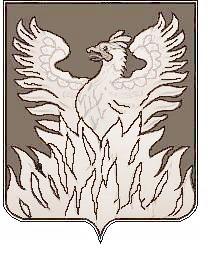 СОВЕТ ДЕПУТАТОВмуниципального образования «Городское поселение Воскресенск» Воскресенского муниципального района Московской области___________________________________________________Р Е Ш Е Н И Еот 26.04.2019 г. № 564/83О внесении изменений  в Порядок размещения сведений о доходах, расходах, об имуществе и обязательствах имущественного характера лиц, замещающих муниципальные должности, муниципальных служащих, замещающих должности муниципальной службы в органах местного самоуправления городского поселения Воскресенск, и членов их семей на Официальном сайте Городского поселения Воскресенск и предоставления этих сведений средствам массовой информации для опубликования 	В соответствии с Указом Президента Российской Федерации от 08.07.2013 № 613 «Вопросы противодействия коррупции», Федеральным законом от 06.10.2003 № 131-ФЗ «Об общих принципах организации местного самоуправления в Российской Федерации», Федеральным законом от 02.03.2007 № 25-ФЗ «О муниципальной службе в Российской Федерации», Федеральным законом от 27.07.2006 № 152-ФЗ «О персональных данных», Приказом Министерства труда и социальной защиты Российской Федерации от 07.10.2013 № 530н (ред. от 26.07.2018) «О требованиях к размещению и наполнению подразделов, посвященных вопросам противодействия коррупции, официальных сайтов федеральных государственных органов, Центрального банка Российской Федерации, Пенсионного фонда Российской Федерации, Фонда социального страхования Российской Федерации, Федерального фонда обязательного медицинского страхования, государственных корпораций (компаний), иных организаций, созданных на основании федеральных законов, и требованиях к должностям, замещение которых влечет за собой размещение сведений о доходах, расходах, об имуществе и обязательствах имущественного характера» 	Совет депутатов городского поселения Воскресенск РЕШИЛ:	1. Внести изменения в Порядок размещения сведений о доходах, расходах, об имуществе и обязательствах имущественного характера лиц, замещающих муниципальные должности, муниципальных служащих, замещающих должности муниципальной службы в органах местного самоуправления городского поселения Воскресенск, и членов их семей на официальном сайте Городского поселения Воскресенск и предоставления этих сведений средствам массовой информации для опубликования, утвержденный решением Совета депутатов городского поселения Воскресенск от 24.06.2016 года № 221/32 (далее - Порядок) следующего содержания:	1.1. Абзацы 4,5,6, пункта 5 Порядка изложить в следующей редакции:	«Размещение сведений на официальном сайте Городского поселения Воскресенск осуществляется по форме, утвержденной Приказом Министерства труда и социальной защиты Российской Федерации от 07.10.2013 № 530н: 	- в разделе «Администрация» - сведения муниципальных служащих, замещающих должности муниципальной службы в Администрации городского поселения Воскресенск;	- в разделе «Совет депутатов» - сведения Главы городского поселения Воскресенск, сведения депутатов Совета депутатов городского поселения Воскресенск».	1.2. Приложения 1 и 2 к Порядку считать утратившими силу с момента вступления в силу настоящего решения.	2. Опубликовать настоящее решение в Воскресенской районной газете «Наше слово» и на официальном сайте Городского поселения Воскресенск (www.vosgoradmin.ru).	3. Настоящее решение вступает в силу с момента его официального опубликования в Воскресенской районной газете «Наше слово».	4. Контроль за исполнением настоящего решения возложить на председателя постоянной депутатской комиссии по законности, молодежной и социальной политике А.В. Елисеева.Глава городского поселения Воскресенск                                                  А.С. Владович